«Утверждаю»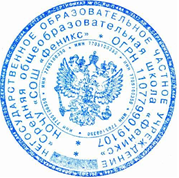 Директор НОЧУ «СОШ «Феникс»: 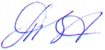 Зверева Т. И. /____________/«30» августа 2018 г.Положение о пользовании учебниками и учебными пособиями обучающимися, осваивающими учебные предметы, курсы, дисциплины (модули) за пределами федеральных государственных образовательных стандартов и (или) получающими платные образовательные услуги1. Общие положения.Настоящий порядок определяет правила пользования учебниками и  учебнымипособиями обучающимися, осваивающими учебные предметы, курсы, дисциплины (модули) за пределами федеральных государственных образовательных стандартов и (или) получающими платные образовательные услуги (далее Порядок), разработан в соответствии со ст.35 Федерального закона от 29.12.2012г. № 273-ФЗ «Об образовании в Российской федерации», руководствуясь Федеральным законом РФ от 29.12.1994г. № 78-ФЗ«О библиотечном деле», рекомендациями по составлению примерных правил пользования библиотекой образовательного учреждения Министерства общего и профессионального образования Российской Федерации от 14.01.1998 г. № 06-51-2ин/27, Примерным положением о библиотеке образовательного учреждения (Письмо Министерства образования РФ от 23.03.2004г. № 14-51-70/13).Порядок определяет правила пользования учебниками и учебными пособиями обучающимися, осваивающими учебные предметы, курсы, дисциплины (модули) за пределами федеральных государственных образовательных стандартов и (или) получающими платные образовательные услуги, находящимися в фонде библиотеки НОЧУ «СОШ «Феникс»  (далее - Учреждение).Порядок фиксируют взаимоотношения обучающихся, родителей (законных представителей), учителей-предметников, классных руководителей, администрации школы и определяет порядок доступа к учебному фонду школьной библиотеки, права и обязанности пользователей учебной литературой и библиотекой.Порядок устанавливает взаимодействие участвующих вв процессе выбора учебников из числа, входящих в федеральный перечень учебников, рекомендованных (допущенных) к использованию в образовательном процессе в образовательных учреждениях, реализующих образовательные программы общего образования и имеющих государственную аккредитацию;в процессе выбора учебных пособий, выпущенных организациями, входящими в перечень организаций, осуществляющих выпуск учебных пособий, которые допускаются к использованию при реализации имеющих государственную аккредитацию образовательных программ начального общего, основного общего, среднего общего образования;в определении списка учебников, а также учебных пособий, допущенных к использованию при реализации образовательных программ в Учреждении.2. Понятия, используемые в Положении.Учебник –  учебное издание, содержащее систематическое изложение  учебнойдисциплины, ее раздела, части, соответствующее учебной программе, и официально утвержденное в качестве данного вида (в соотв. с ГОСТ 7.60-2003 «Издания. Основные виды, термины и определения»).Учебное пособие – учебное издание, дополняющее или заменяющее частично или полностью учебник, официально утвержденное в качестве данного вида.Учебный комплект – набор учебных изданий, предназначенный для определенной ступени обучения и включающий учебник и учебные пособия, выпущенные организациями, входящими в перечень организаций, осуществляющих выпуск учебных пособий, которые допускаются при реализации имеющих государственную аккредитацию образовательных программ начального общего, основного общего, среднего общего образования.Учебно-методические материалы – это совокупность материалов, в полном объеме обеспечивающих преподавание данной дисциплины (рабочие материалы, поурочное планирование, конспекты, методические пособия, дидактические материалы, практикумы, задачники, атласы, контурные карты, средства контроля знаний, справочные издания и т.п.).Библиотечный фонд - упорядоченная совокупность документов, формируемая библиотекой для хранения и предоставления во временное пользование читателям и абонентам.3. Порядок пользования учебниками и учебными пособиями.В   целях   обеспечения   реализации   образовательных   программ   Учреждениеформирует библиотеку. Библиотечный фонд должен быть укомплектован печатными и (или) электронными учебными изданиями (включая учебники и учебные пособия), методическими и периодическими изданиями по всем входящим в реализуемые основные образовательные программы учебным предметам, курсам, дисциплинам (модулям) (в соотв. с п.1 ст.18 Закона об образовании в Российской Федерации).Учреждение, для использования при реализации образовательных программ выбирает:учебники из числа входящих в действующий федеральный перечень учебников, рекомендуемых к использованию при реализации обязательной части основной образовательной программы и части, формируемой участниками образовательных отношений, в том числе учебников, обеспечивающих учет региональных и этнокультурных особенностей субъектов Российской Федерации, реализацию прав граждан на получение образования на родном языке из числа языков народов Российской Федерации и изучение родного языка из числа языков народов Российской Федерации и литературы народов России на родном языке (в соотв. с п.4, 5 ст.18 Закона об образовании в Российской Федерации;учебные пособия, выпущенные организациями, входящими в перечень организаций, осуществляющих выпуск учебных пособий, которые допускаются к использованию при реализации имеющих государственную аккредитацию образовательных программ начального общего, основного общего, среднего общего образования (в соотв. с п.4 ст.18 Закона об образовании в Российской Федерации).Учреждение определяет компетенции участников образовательных отношений в составлении списка учебников и учебных пособий, используемых при реализации образовательных программ в Учреждении. Педагогические работники осуществляют выбор учебников, учебных пособий, материалов и иных средств обучения и воспитания в соответствии с образовательной программой Учреждения и Федеральным перечнем учебников, рекомендованных (допущенных) к использованию в образовательном процессе в образовательных учреждениях, реализующих образовательные программы общего образования и имеющих государственную аккредитацию. Методический совет, методические объединения  рассматривают  выбор учебников, планируемых к использованию в новом учебном году в Учреждении в соответствии с установленными требованиями. Управляющий совет согласовывает перечень учебников планируемых к использованию в новом учебном году в Учреждении. Педагогический совет принимает решение о выборе учебников и учебных пособий.  Директор Учреждения утверждает перечень учебников и учебных пособий на учебный год.Списки учебников и учебных пособий по учебному предмету, курсу, дисциплине (модулю) за пределами федеральных государственных образовательных стандартов или для получения платной образовательной услуги (далее – учебники и учебные пособия) доводятся до сведения обучающихся преподавателями данных учебных предметов, курсов, дисциплин (модулей) и преподавателями, оказывающими платные образовательные услуги.3.5 Для освоения учебных предметов, курсов, дисциплин (модулей) за пределами федеральных государственных образовательных стандартов и (или) получения платных образовательных услуг обучающиеся имеют право бесплатно получать в библиотеке Учреждения  учебники  и  учебные  пособия  при  их  наличии  в  библиотечном  фонде  идостаточном количестве экземпляров на срок, как правило, до одного года.К обучающимся, осваивающим учебные предметы, курсы, дисциплины (модули) за пределами федеральных государственных образовательных стандартов в Учреждении, относятся:обучающиеся, осваивающие дополнительные общеобразовательные программы;обучающиеся, осваивающие основные программы профессионального обучения.Выдача учебников и учебных пособий осуществляется, как правило, в конце августа, начале сентября текущего года по установленному графику, утвержденному директором. Руководитель Учреждения обязан довести информацию о графике выдачи учебников до сведения родителей (законных представителей) обучающихся, путем размещения данной информации на стендах в здании Учреждения. По окончании учебного года или в иной установленный срок учебники и учебные пособия возвращаются в библиотеку Учреждения. В случае перехода обучающегося в течение учебного года в другую образовательную организацию, учебники, учебные пособия и учебно-методические материалы, предоставленные ему в пользование, возвращаются в библиотеку Учреждения. Обучающиеся, не сдавшие за прошлый учебный год учебную и художественную литературу, получают учебники в индивидуальном порядке, после того как ликвидируют задолженность. Личные дела, документы об образовании, трудовые книжки выдаются администрацией Учреждения выбывающим обучающимся, увольняющимся работникам только после возвращения литературы, взятой в школьной библиотеке.За каждый полученный учебник и учебное пособие обучающиеся расписываются на специальном вкладыше в читательском формуляре (абонемент), который сдается в библиотеку.  Вкладыши  с  записями  выданных  учебников  и  учебных  пособий  хранятся  вчитательских формулярах обучающихся. Обучающимся 1-4-х классов допускается выдача учебников и учебных пособий под роспись родителей (законных представителей) в читательском формуляре ученика или под роспись классного руководителя в читательском формуляре классного руководителя.Классные руководителя 1-11 классов проводят беседу-инструктаж обучающихся своего класса о правилах пользования учебниками.4. Права и обязанности обучающихся.4.1. Обучающиеся имеют право на бесплатной основе (ст.7 ФЗ от 29.12.1994 № 78-ФЗ"О библиотечном деле"):получать информацию о наличии в библиотеке Учреждения конкретного учебника или учебного пособия;получать полную информацию о составе библиотечного фонда через систему каталогов и другие формы библиотечного информирования;получать консультационную помощь в поиске и выборе учебников и учебных пособий;пользоваться для поиска учебников и учебных пособий справочно- библиографическим аппаратом библиотеки;работать в читальном зале с отдельными учебниками и учебными пособиями в режиме пользования изданиями, имеющимися в малом количестве экземпляров, и (или) получать такие издания на срок, ограниченный от двух недель до одного месяца.4.2.Обучающиеся обязаны:соблюдать Порядок пользования учебниками, учебными пособиями и учебными пособиями;бережно относиться к учебникам, учебным пособиям, не вырывать, не загибать страницы,  не  делать  подчёркиваний,  пометок, иметь  дополнительную  съемную  обложку (синтетическую или бумажную) для защиты от повреждений и загрязнений в течение всего срока пользования учебником;убедиться при получении учебников, учебных пособий в отсутствии дефектов, а при обнаружении проинформировать об этом работника библиотеки, который обязан на них сделать соответствующие пометки;расписываться в читательском формуляре за каждый полученный учебник, учебное пособие (исключение: обучающиеся 1 классов);возвращать учебники, учебные пособия в библиотеку в установленные сроки в состоянии, соответствующем единым требованиям по их использованию и сохранности;обучающийся, утерявший учебник, учебное пособие из фонда библиотеки или нанёсший ему невосполнимый ущерб, обязан заменить его соответственно таким же (в том числе копией в переплете) или признанным библиотекой равнозначным;полностью рассчитаться с библиотекой по истечении срока обучения в Учреждении;за неисполнение или нарушение данных Правил к обучающемуся могут быть применены меры дисциплинарного взыскания (п.4. ст.43. ФЗ «Об образовании в РФ »).5. Обязанности библиотеки.Обеспечивать  обучающимся  бесплатный  и  свободный  доступ  к  учебникам  иучебным пособиям и бесплатную выдачу во временное пользование учебников и учебных пособий (в соотв. с ст.7. ФЗ «О библиотечном деле»).В случае отсутствия необходимых читателям учебников, учебных пособий запрашивать их по межбиблиотечному обмену из других библиотек организаций, осуществляющих образовательную деятельность (в соотв. с ст.7. ФЗ «О библиотечном деле»).Систематически информировать администрацию, учителей и обучающихся о поступлении новых учебников, учебных пособий.Систематически следить за своевременным возвратом в библиотеку учебников, учебных пособий и за соблюдением обучающимися Порядка пользования учебниками, учебными пособиями.Проводить инвентаризацию библиотечного фонда учебной литературы, анализировать обеспеченность обучающихся учебниками, учебными пособиями, учебно- методическими материалами,  составлять план закупки на следующий учебный год.6. Ответственность участников образовательного процесса.Директор	Учреждения несет ответственность за обеспечение  обучающихся,учебниками, учебными пособиями, учебно-методическими материалами, средствами обучения и воспитания учебниками; за соответствие используемых в образовательном процессе учебников и учебных пособий федеральному перечню учебников, рекомендованных (допущенных) Министерством образования и науки Российской Федерации к использованию в образовательном процессе.Заместитель директора по учебно-воспитательной работе  несет ответственностьза:определение  списка  учебников  в  соответствии  с  утвержденным  Федеральнымперечнем учебников, рекомендованных (допущенных) к использованию в образовательном процессе в образовательных учреждениях, реализующих образовательные программы общего образования и имеющих государственную аккредитацию, а также учебных пособий, допущенных к использованию в образовательном процессе;осуществление  контроля  использования  педагогическими	работниками  в  ходе образовательного процесса учебных пособий и материалов, учебников в соответствии сосписком  учебников  и  учебных  пособий,  с  образовательной  программой,  утвержденных Учреждением.Заведующий библиотекой (библиотекарь) несет ответственность за:определение списка учебников в соответствии с утвержденным Федеральным перечнем учебников, рекомендованных (допущенных) к использованию в образовательном процессе в образовательных учреждениях, реализующих образовательные программы общего образования и имеющих государственную аккредитацию, а также учебных пособий, допущенных к использованию в образовательном процессе;достоверность информации об обеспеченности учебниками и учебными пособиями обучающихся  Учреждения;организацию работы библиотеки по предоставлению и сбору учебников, учебных пособий, учебно-методических материалов обучающимся;организацию обеспечения в полном объеме льготной категории обучающихся учебниками и учебными пособиями, имеющимися в фонде библиотеке, и равномерное распределение учебников, имеющихся в фонде библиотеки, между остальными обучающимися;осуществление контроля за сохранностью библиотечного фонда учебной литературы;достоверность оформления заявки на учебники и учебные пособия в соответствии с реализуемыми Учреждением образовательными программами и имеющимся фондом библиотеки.Руководитель методического объединения несет ответственность за:качество проведения процедуры согласования перечня учебников и учебных пособий на соответствие учебно-методическому обеспечению из одной предметно- методической линии; требованиям федерального государственного образовательного стандарта; федеральному перечню учебников; образовательным программам, реализуемым в Учреждении;определение минимального перечня дидактических материалов для обучающихся (рабочие тетради, контурные карты и т.д.), приобретаемых родителями (законными представителями), в соответствии с образовательными программами, реализуемыми в Учреждении;достоверность информации для формирования списка учебников и учебных пособий для обучающихся на предстоящий учебный год.Классный руководитель доводит до сведения родителей информацию о комплекте учебников, по которому будет осуществляться обучение обучающихся класса; несет ответственность за состояние учебников, учебных пособий обучающихся своего класса в течение учебного года, своевременную выдачу (сдачу) учебников, учебных пособий своего класса в библиотеку в соответствии с графиком, утвержденным директором Учреждения.Родители (законные представители) обучающихся следят за сохранностью полученных учебников и учебных пособий.Обучающиеся несут ответственность за сохранность учебников и учебных пособий в течение учебного года, полученных из фонда школьной библиотеки.